Уведомление         Проект решения Березовского сельского «О внесении изменений в решение Березовского сельского совета 2 созыва от 23.09.2019 г. № 9 «Об утверждении Порядка и условий предоставления в аренду имущества, включенного в Перечень муниципального имущества в целях предоставления его во владение и (или) пользование субъектам малого и среднего предпринимательства и организациям, образующим инфраструктуру поддержки субъектов малого и среднего предпринимательства» 	Независимая экспертиза проектов решений Березовского сельского совета может проводиться физическими и юридическими лицами в инициативном порядке за счет собственных средств.  Срок, отведенный для проведения независимой экспертизы с 17.12.2020 по 17.01.2020, заключения по результатам независимой экспертизы направляются в Администрацию Березовского сельского поселения, berezovkassovet@razdolnoe.rk.gov.ruДата публикации: 17.12.2020			                                     ПРОЕКТ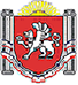 БЕРЕЗОВСКИЙ СЕЛЬСКИЙ СОВЕТ РАЗДОЛЬНЕНСКОГО РАЙОНАРЕСПУБЛИКИ КРЫМ заседание 2 созываРЕШЕНИЕ   от  2020 г.                         			№ с. БерезовкаО внесении изменений в решение Березовского сельского совета от 23.09.2019 г. № 9 «Об утверждении Порядка и условий предоставления в аренду имущества, включенного в Перечень муниципального имущества в целях предоставления его во владение и (или) пользование субъектам малого и среднего предпринимательства и организациям, образующим инфраструктуру поддержки субъектов малого и среднего предпринимательства»В соответствии с федеральными законами от 6 октября 2003 года № 131-ФЗ «Об общих принципах организации местного самоуправления в Российской Федерации», от 26 июля 2006 года № 135-ФЗ «О защите конкуренции», от 24 июля 2007 года № 209-ФЗ «О развитии малого и среднего предпринимательства в Российской Федерации», Уставом муниципального образования Березовское сельское поселение Раздольненского района Республики Крым, Березовский сельский совет РЕШИЛ:1. Внести следующие изменения в решение Березовского сельского совета от 23.09.2019 г. № 9 «Об утверждении Порядка и условий предоставления в аренду имущества, включенного в Перечень муниципального имущества в целях предоставления его во владение и (или) пользование субъектам малого и среднего предпринимательства и организациям, образующим инфраструктуру поддержки субъектов малого и среднего предпринимательства»:1.1. Наименование и пункт 1 решения дополнить словами «, а также физическим лицам, не являющимся индивидуальными предпринимателями и применяющим специальный налоговый режим «Налог на профессиональный доход».1.2. В приложении 1:1.2.1. Наименование дополнить словами «, а также физическим лицам, не являющимся индивидуальными предпринимателями и применяющим специальный налоговый режим «Налог на профессиональный доход».1.2.2. Пункт 1 изложить в следующей редакции:«1. Настоящий Порядок и условия предоставления в аренду имущества, включенного в Перечень муниципального имущества в целях предоставления его во владение и (или) пользование субъектам малого и среднего предпринимательства и организациям, образующим инфраструктуру поддержки субъектов малого и среднего предпринимательства, а также физическим лицам, не являющимся индивидуальными предпринимателями и применяющим специальный налоговый режим «Налог на профессиональный доход» (далее - Порядок), разработан в соответствии с Федеральным законом от 24 июля 2007 года № 209-ФЗ «О развитии малого и среднего предпринимательства в Российской Федерации» и определяет порядок и условия предоставления в аренду муниципального имущества из Перечня муниципального имущества Березовского сельского поселения, предоставляемого субъектам малого и среднего предпринимательства и организациям, образующим инфраструктуру поддержки субъектов малого и среднего предпринимательства, а также физическим лицам, не являющимся индивидуальными предпринимателями и применяющим специальный налоговый режим «Налог на профессиональный доход» (далее - Имущество, Перечень).».1.2.3. Пункт 4 изложить в следующей редакции:«4. Заключение договора аренды Имущества осуществляется:по результатам торгов (конкурса, аукциона) на право заключения договора аренды, в порядке, установленном федеральным законодательством, субъектам малого и среднего предпринимательства и организациям, образующим инфраструктуру поддержки субъектов малого и среднего предпринимательства, а также физическим лицам, не являющимся индивидуальными предпринимателями и применяющим специальный налоговый режим «Налог на профессиональный доход»;без проведения торгов субъектам малого и среднего предпринимательства, а также физическим лицам, не являющимся индивидуальными предпринимателями и применяющим специальный налоговый режим «Налог на профессиональный доход», в форме предоставления имущества в виде государственной преференции с предварительным получением согласия антимонопольного органа в порядке, установленном главой 5 Федерального закона «О защите конкуренции».».1.2.4. Пункт 5 после слов «образующим инфраструктуру поддержки субъектов малого и среднего предпринимательства» дополнить словами «, а также физическим лицам, не являющимся индивидуальными предпринимателями и применяющим специальный налоговый режим «Налог на профессиональный доход».1.2.5. Пункт 7 после слова «предпринимательства» дополнить словами «, а также физические лица, не являющиеся индивидуальными предпринимателями и применяющие специальный налоговый режим «Налог на профессиональный доход».1.2.6. Пункт 9 после слова «предпринимательства» дополнить словами «, а также физические лица, не являющиеся индивидуальными предпринимателями и применяющие специальный налоговый режим «Налог на профессиональный доход»,».1.2.7. Абзац 1 пункта 11 после слова «предпринимательства» дополнить словами «, а также физическим лицам, не являющимся индивидуальными предпринимателями и применяющим специальный налоговый режим «Налог на профессиональный доход»,».1.2.8. Абзац 2 пункта 11 после слова «предпринимательства» дополнить словами «, физическому лицу, не являющемуся индивидуальным предпринимателем и применяющему специальный налоговый режим «Налог на профессиональный доход».1.2.9. Пункт 13 после слова «предпринимательства» дополнить словами «, физическому лицу, не являющемуся индивидуальным предпринимателем и применяющему специальный налоговый режим «Налог на профессиональный доход».1.2.10. Пункт 14 после слова «предпринимательства» дополнить словами «, а также физические лица, не являющиеся индивидуальными предпринимателями и применяющие специальный налоговый режим «Налог на профессиональный доход»,».1.2.11. Пункт 15 после слова «предпринимательства» дополнить словами «, а также физические лица, не являющиеся индивидуальными предпринимателями и применяющие специальный налоговый режим «Налог на профессиональный доход»,».1.2.12. Пункт 17 после слова «предпринимательства» дополнить словами «, физическому лицу, не являющемуся индивидуальным предпринимателем и применяющему специальный налоговый режим «Налог на профессиональный доход».1.2.13. Пункт 20 после слова «предпринимательства» дополнить словами «, физическому лицу, не являющемуся индивидуальным предпринимателем и применяющему специальный налоговый режим «Налог на профессиональный доход».1.2.14. Пункт 22 изложить в следующей редакции:«22. Решение об отказе в предоставлении Имущества в аренду в виде муниципальной преференции принимается Администрацией сельского поселения по следующим основаниям:субъект, заинтересованный в предоставлении Имущества в аренду, не является субъектом малого или среднего предпринимательства, физическим лицом, не являющимся индивидуальным предпринимателем и применяющим специальный налоговый режим «Налог на профессиональный доход»;субъектом малого или среднего предпринимательства, физическим лицом, не являющимся индивидуальным предпринимателем и применяющим специальный налоговый режим «Налог на профессиональный доход», не представлены документы, представление которых обязательно в соответствии с пунктами 6, 7, 15 Порядка;на день подачи субъектом малого или среднего предпринимательства, физическим лицом, не являющимся индивидуальным предпринимателем и применяющим специальный налоговый режим «Налог на профессиональный доход», заявления уже рассмотрено ранее поступившее заявление другого субъекта малого или среднего предпринимательства и по нему принято решение о предоставлении Имущества;имущество ранее предоставлено другому субъекту малого или среднего предпринимательства, физическому лицу, не являющемуся индивидуальным предпринимателем и применяющему специальный налоговый режим «Налог на профессиональный доход».».1.2.15. Пункт 24 после слова «предпринимательства» дополнить словами «, физическому лицу, не являющемуся индивидуальным предпринимателем и применяющему специальный налоговый режим «Налог на профессиональный доход».1.2.16. Пункт 24 после слова «предпринимательства» дополнить словами «, а также физические лица, не являющиеся индивидуальными предпринимателями и применяющие специальный налоговый режим «Налог на профессиональный доход».1.2.17. Нумерационные заголовки приложений № 1 и № 2 дополнить словами «, а также физическим лицам, не являющимся индивидуальными предпринимателями и применяющим специальный налоговый режим «Налог на профессиональный доход».2. Обнародовать данное решение путем размещения на информационных стендах населенных пунктов Березовского сельского поселения и на официальном сайте Администрации Березовского сельского поселения в сети Интернет (http:/berezovkassovet.ru/).3. Настоящее решение вступает в силу со дня его официального опубликования.4. Контроль за выполнением настоящего решения возложить на председателя Березовского сельского совета – главу Администрации Березовского сельского поселения.Председатель Березовского сельскогосовета – глава АдминистрацииБерезовского сельского поселения							Назар А.Б.